Утверждаю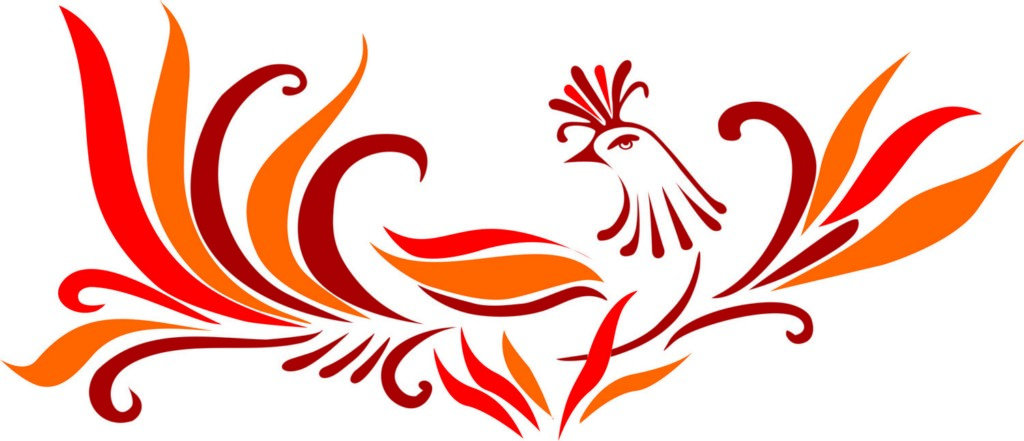 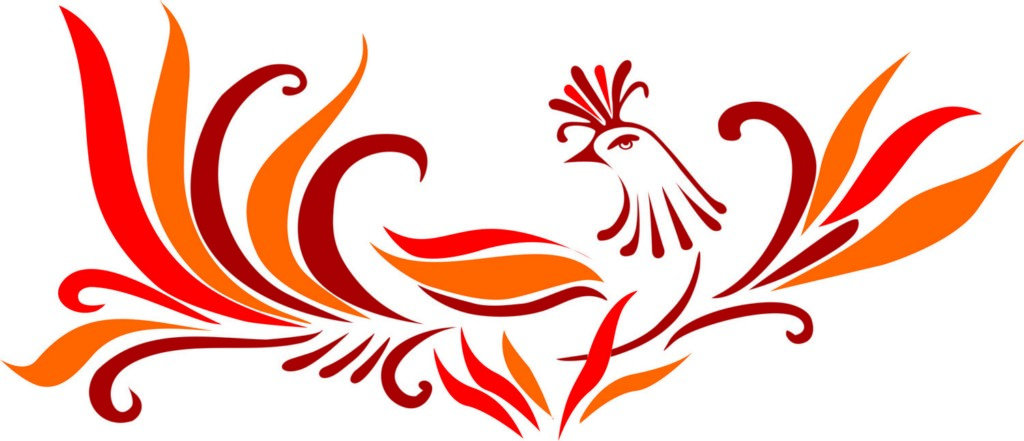                                                                             Директор МКУК                                                                            «Центр культуры и досуга»                                                                           муниципального района                                                                              «Кизлярский район»                                                                    ______________ Е.Н. ЛазаренкоПлан работы МКУК «Центр культуры и досуга»МР «Кизлярский район»  на январь 2020 года13.01. 2020,                            15 .00 «Вновь душевный поворот - это старый Новый год» - посиделки из цикла «У самовара»Место проведения: ЦК и Д Ответственный: рук. клуба «У самовара» ЦК и Д Коваленко Н.А.20.01. 2020,                            15 .00 «Среди сверкающих вершин» - концертная программа к 99-летию образования ДАССР  (автоклуб)Место проведения: с. ЕфимовкаОтветственный: методист по работе с детьми и молодёжью ЦК и Д Грессь Э., худрук группы «Метроном» Э. Гаджиева21.01. 2020,                             10.00 Семинар клубных работников: 1. «Анализ деятельности учреждений культуры и перспективы развития по итогам отчётов за 2019 год» (директор ЦК и Д Лазаренко Е.Н., специалист по клубной работе ЦК и Д Дунаевская С.А.).2. План основных мероприятий ЦК и Д на 2020 г. (зав. отделом инновационно-методической работы ЦК и Д Амирова Н.В.)22.01. 2020,                            10 .00 Выездной день методического отдела ЦК и ДМесто проведения: с. Б. ЗадоевкаОтветственный: зав. отделом инновационно-методической работы ЦК и Д Амирова Н.В.24 .01. 2020,    время по согласованию«Есть у студентов день особый»  - музыкально-развлекательная программаМесто проведения: с. Б. БредихинОтветственный: методист по работе с детьми и молодежью ЦК и Д, Грессь Э.,  худрук  народной эстрадной группы «Метроном» ЦК и Д Гаджиева Э.Т. 29 .01. 2020,                      12.00Начало акции «Красная звезда»  Место проведения: ЦТКНР, с. АверьяновкаОтветственный: методист по работе с детьми и молодежью ЦК и Д, Грессь Э.,  руководитель клуба «Ветеран» ЦК и Д Коваленко Н.А., худрук  ансамбля «Сполох» ЦК и Д  Данилов Н.Г. Методист по народному творчествуМКУК «ЦК и Д»									Э.А. Исаева